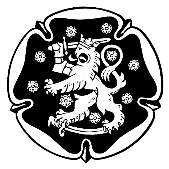 SUOMEN				            (RUL ham)RESERVIUPSEERILIITTO R.Y.ESITYS SUOMEN RESERVIUPSEERILIITON HOPEISEN ANSIOMITALIN MYÖNTÄMISEKSI________________________________               Paikka ja aika______________________________                                         Puheenjohtaja	Esityksen perustelut kääntöpuolella SUOMEN RESERVIUPSEERILIITTO R.Y.	HOPEINEN ANSIOMITALI  (RUL ham)ESITYKSEN PERUSTELUTMuut perustelut:	__________________________________________________________			__________________________________________________________			__________________________________________________________Laskutusosoite: 	__________________________________________________________			__________________________________________________________HUOM!		Kaikki ansiomitalianomukset lähetetään omaan reserviupseeripiiriin, joka toimittaa                                                           puoltamansa esitykset edelleen liittoonPiiri:  1Suku- ja etunimet  2Toimi, ammatti tai arvo  3Sotilasarvo  4Syntymäpaikka ja -aika  5Kotipaikka  6Reserviupseerikerho ja liittymisvuosi  7Aikaisemmat kerhot   8Toiminta ja luottamus-toimet aikaisemmissa kerhoissa  9Muut saadut ansiomitalit 10Kuinka monta RUL:n ansiomitalia kerhon jäsenille on myönnettyRUL am sk:                               RUL am:RUL ham:                                 RUL pram: 11Kerhon nykyinen jäsenmääräHenkilön nimi:VuosiTehtävät reserviupseerikerhossaTehtävät reserviupseeripiirissäTehtävät Reserviupseeriliitossa